RM0016参考手册STM8S微控制器家族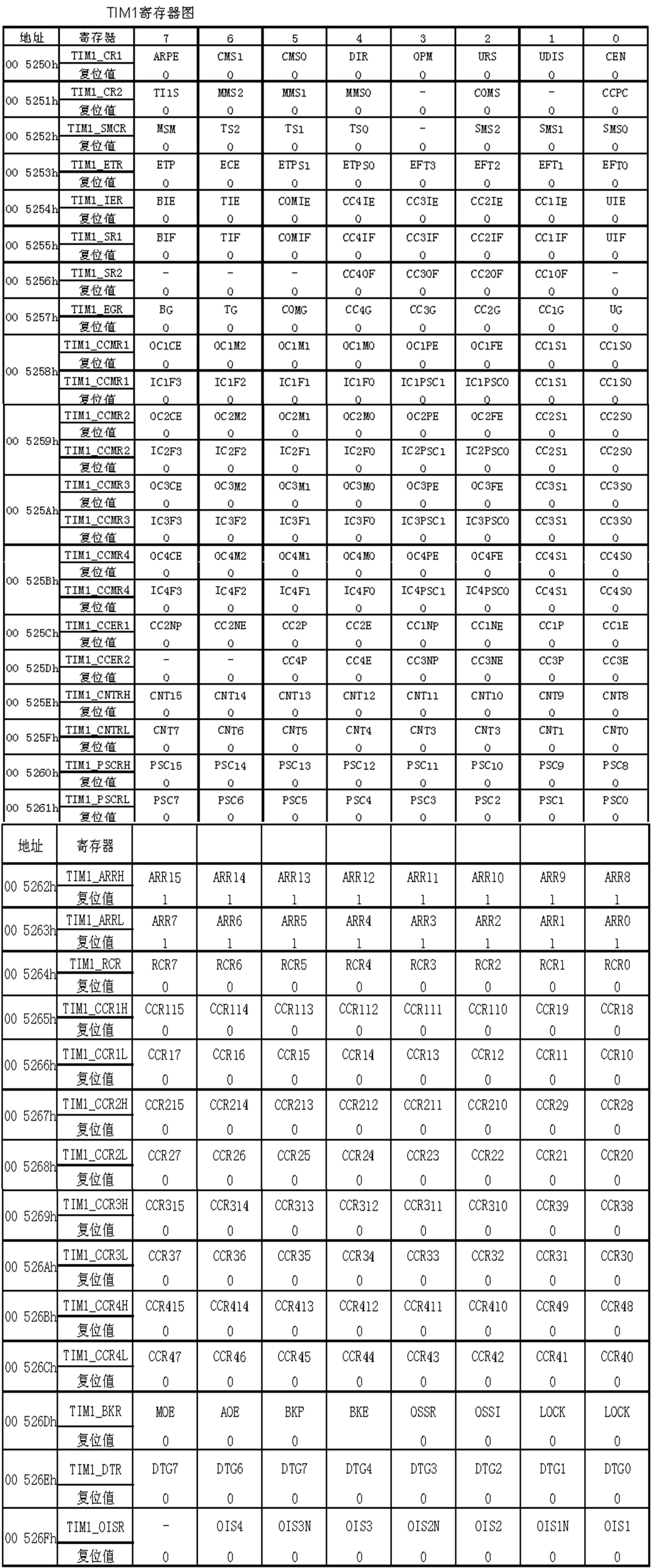 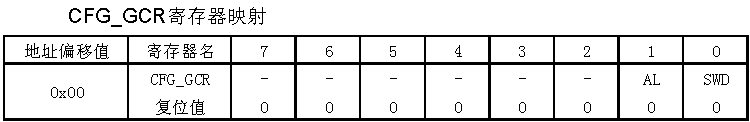 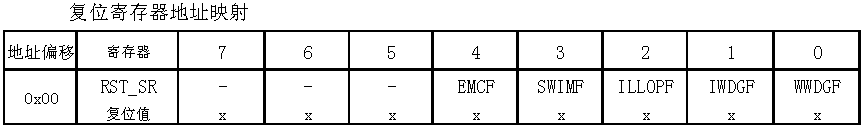 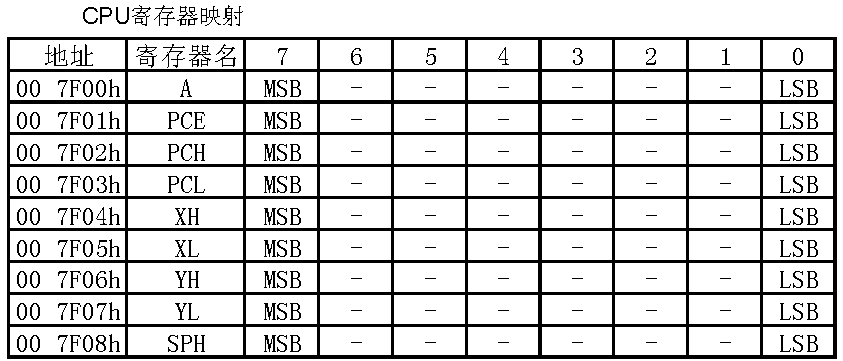 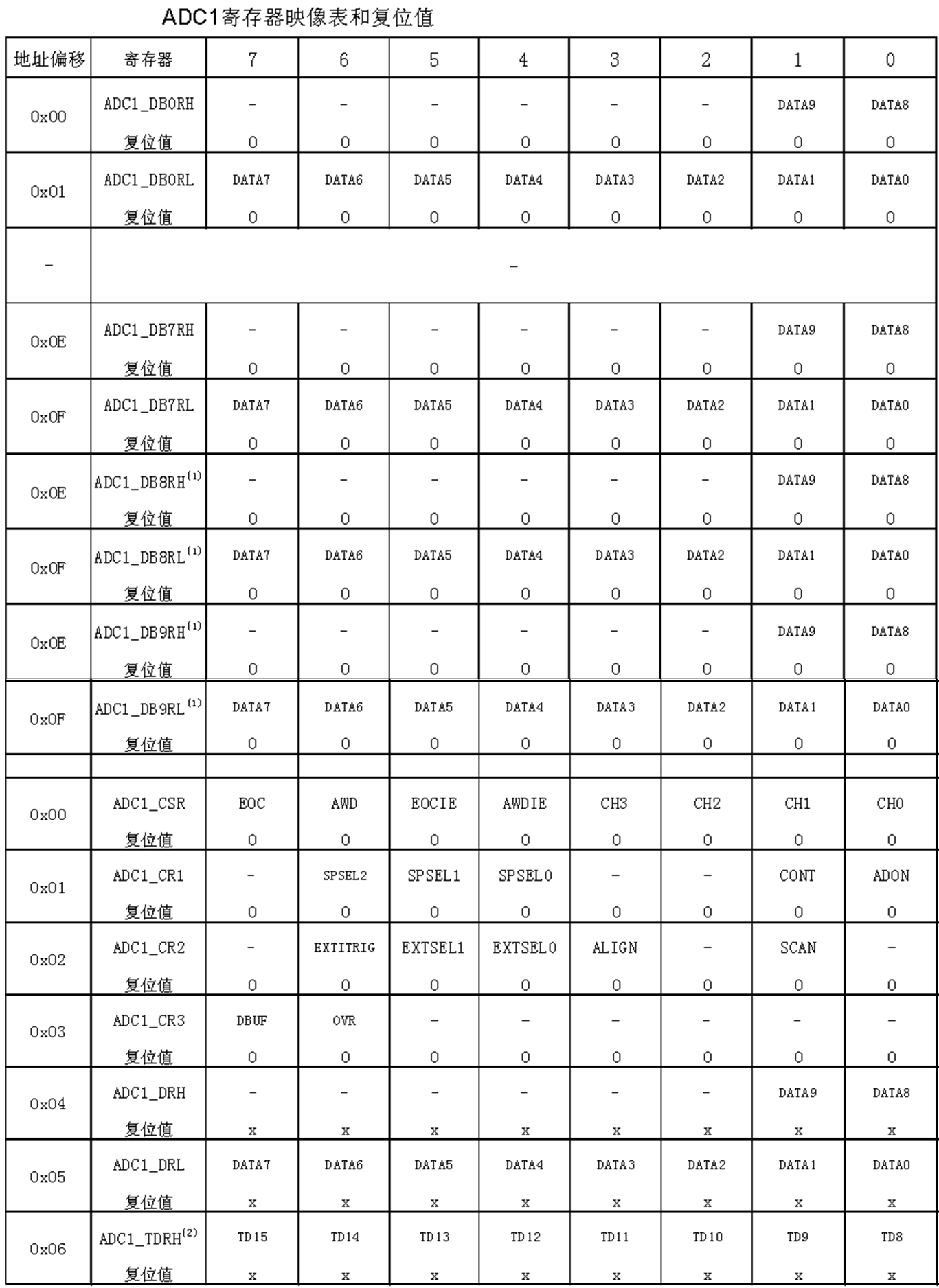 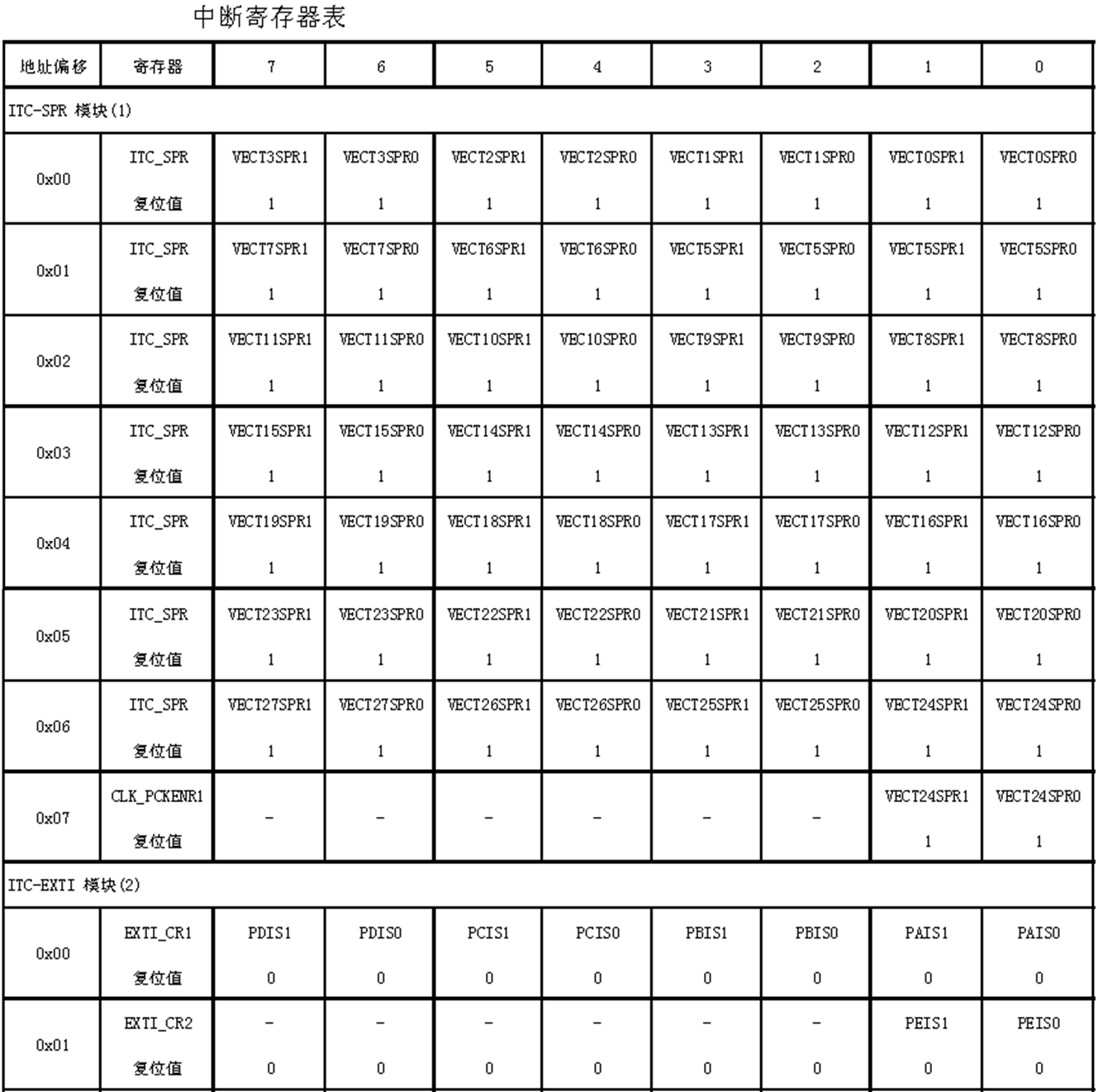 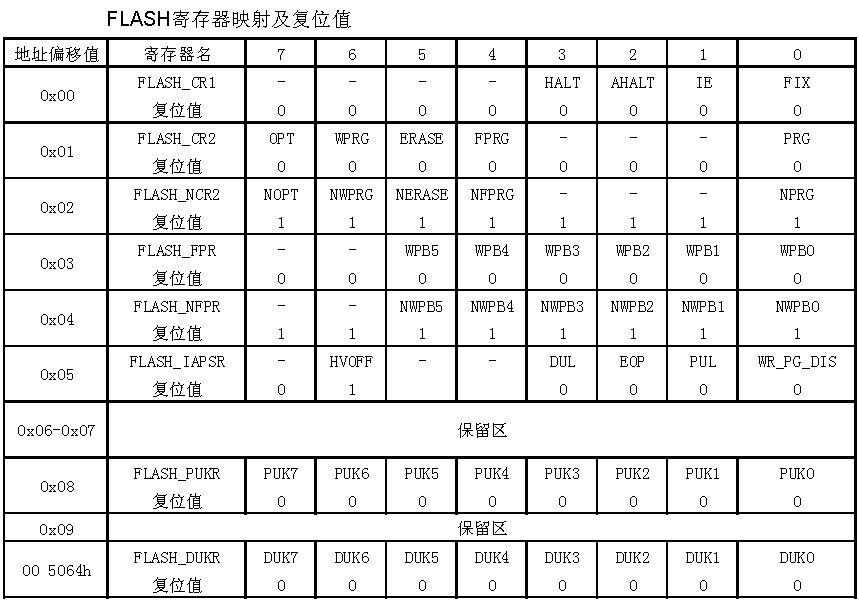 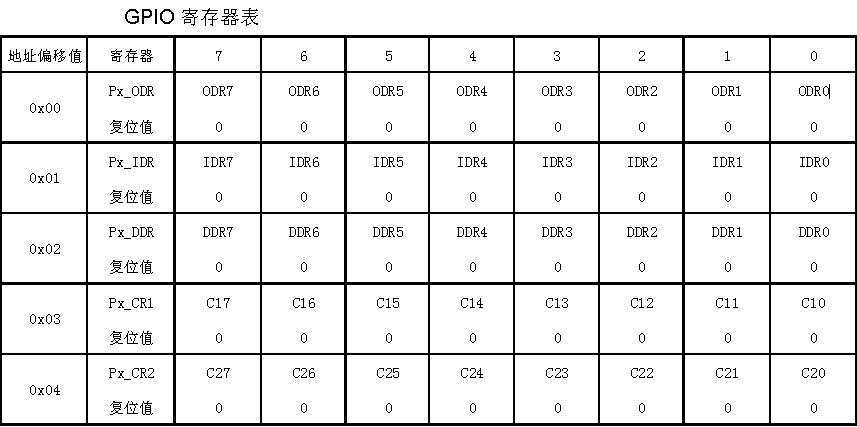 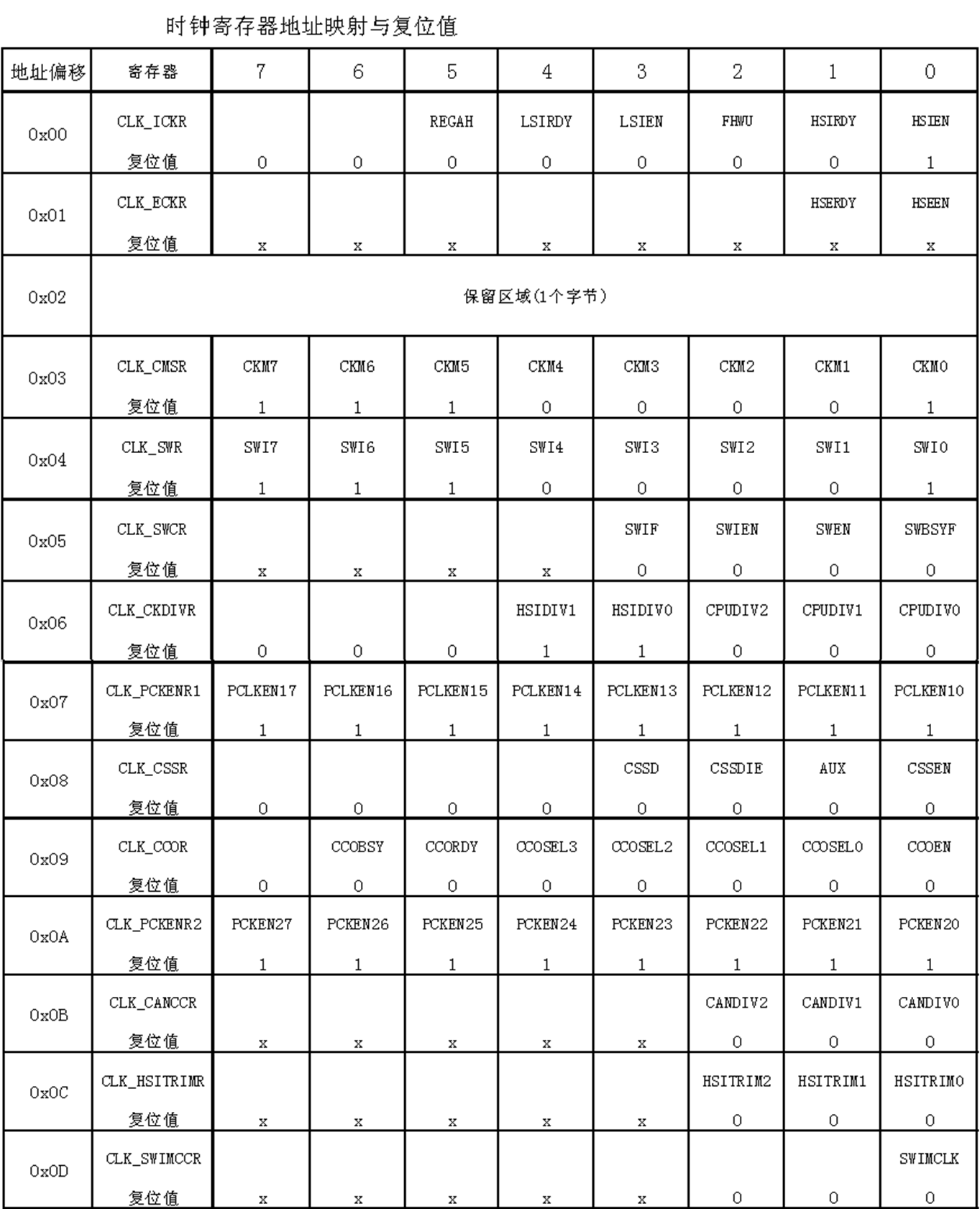 